Struiken afzetten.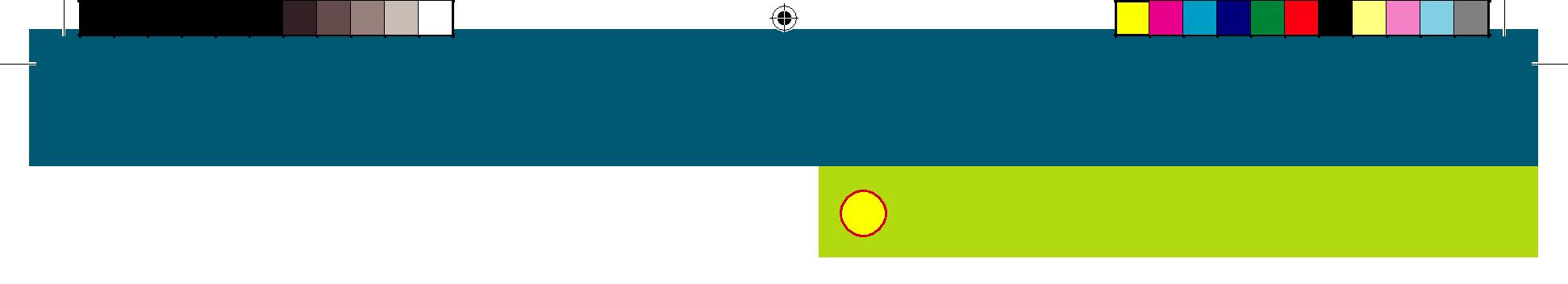 Voorbereiding Vraag aan je begeleider welke struiken je gaat afzetten. Hang aan die struiken lintjes. Vraag ook waar de takken naar toe moeten. Wat heb je nodig? Beugelzaag, pistoolzaag, jirizaag, takkenschaar, snoeischaar.HelmHandschoenen 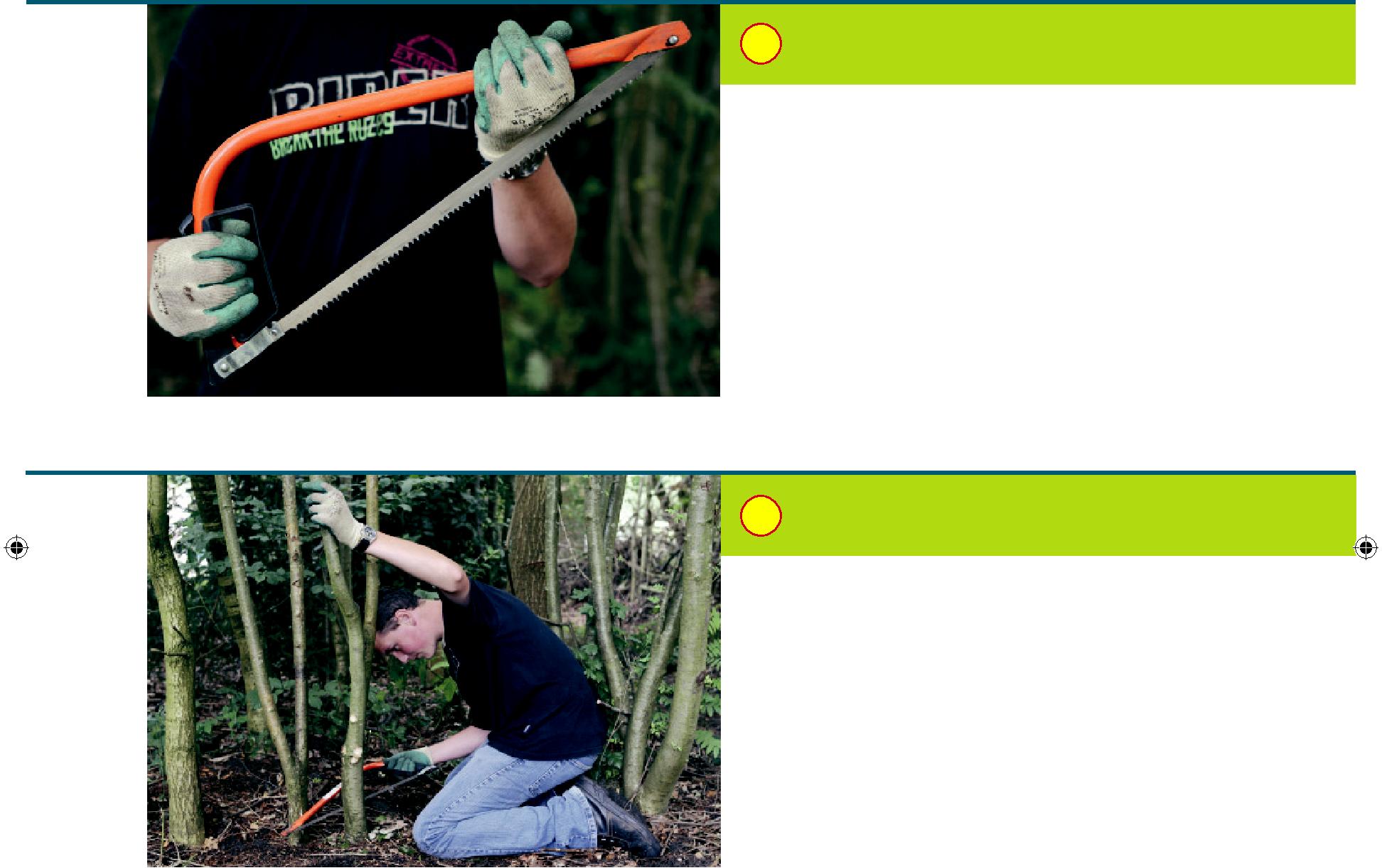 Wat ga je doen? Doe de handschoenen aan. Ga naast een struik op je knieën zitten. Pak een tak. Houd de tak vast en druk hem licht weg. Zaag de tak op 10 cm. Zaag met rustige lange halen heen en weer. Doe dit met alle takken. 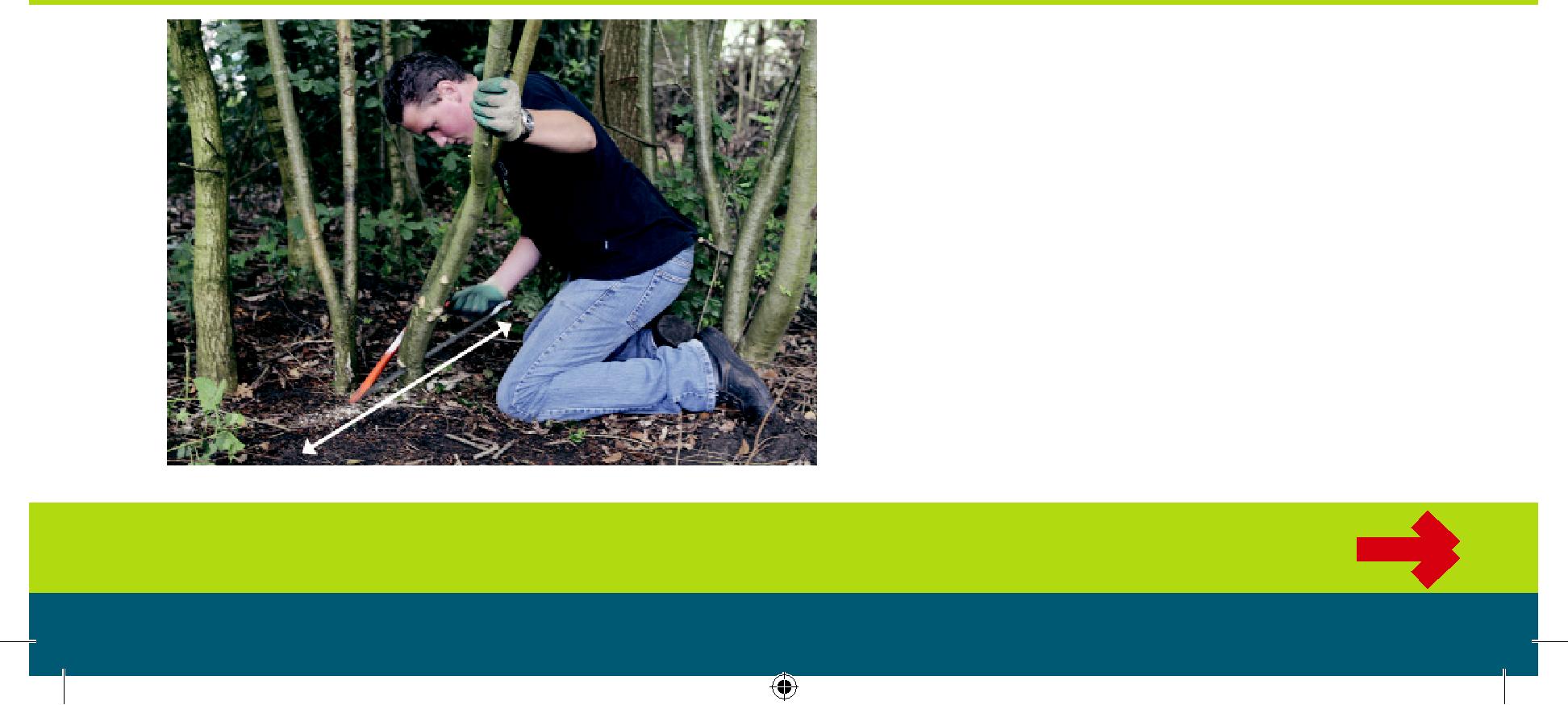 Doe hetzelfde bij alle struiken met een lintje. 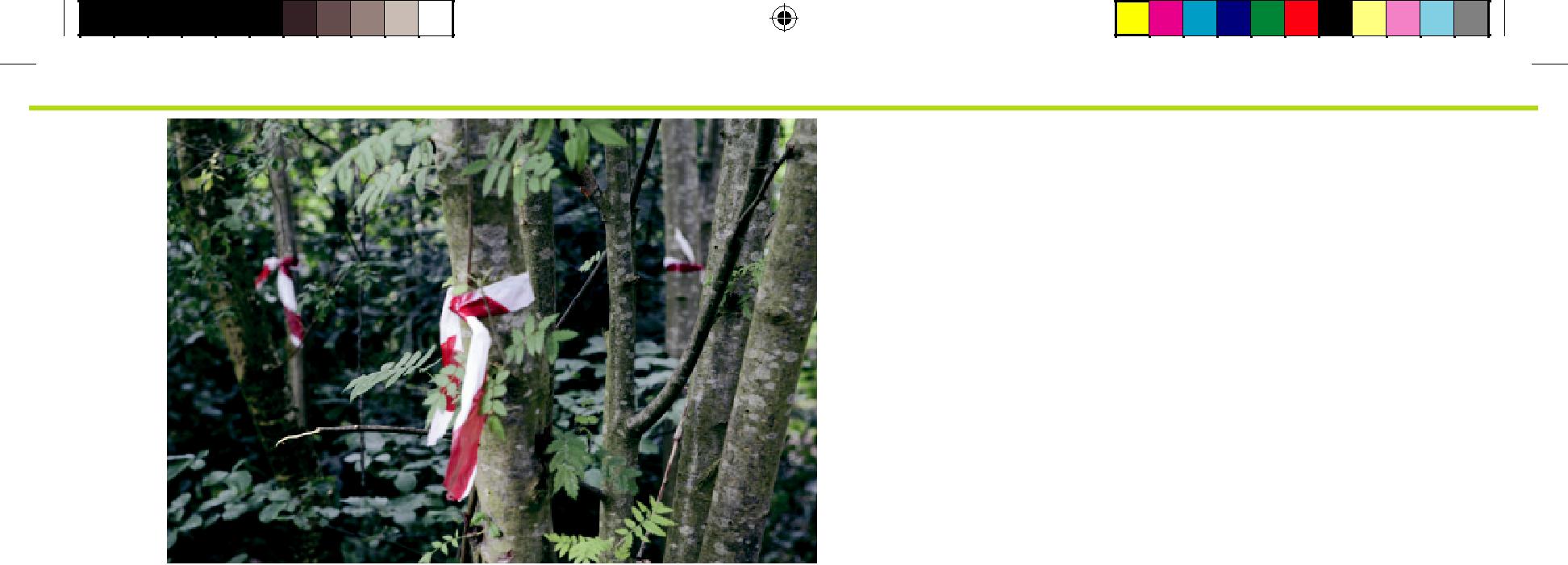 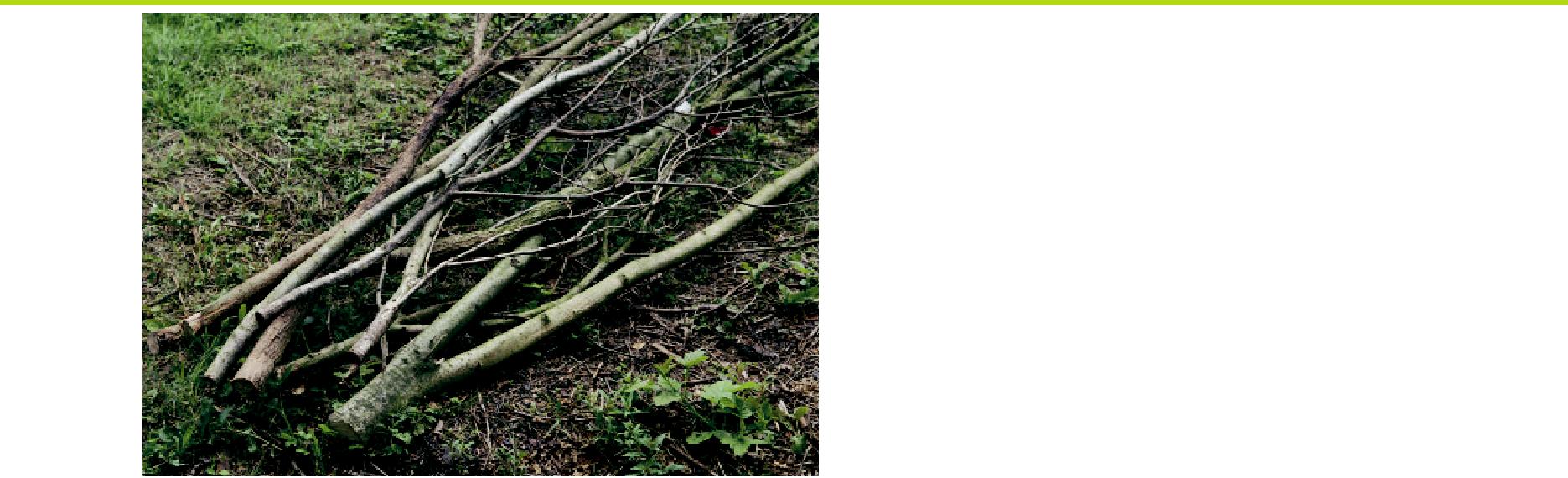 Verzamel de takken. Leg de takken op de afgesproken plek. Stapel de takken met de toppen naar één kant. 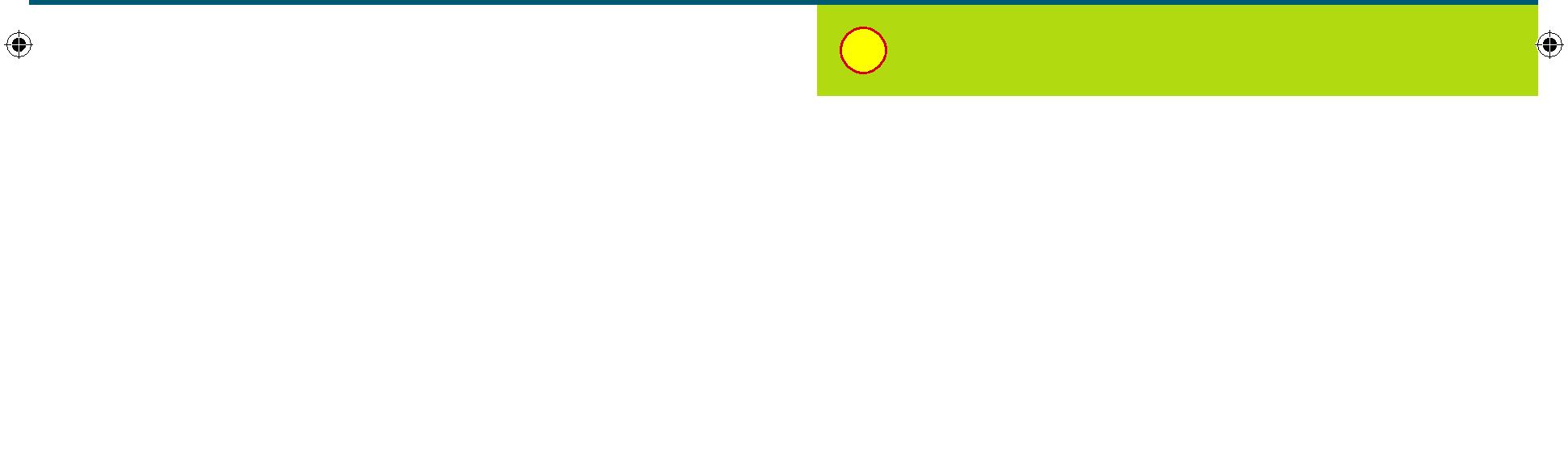 Afronding Controleer of je alle stappen van deze kaart hebt gedaan. Maak het gereedschap schoon. Ruim het gereedschap op. 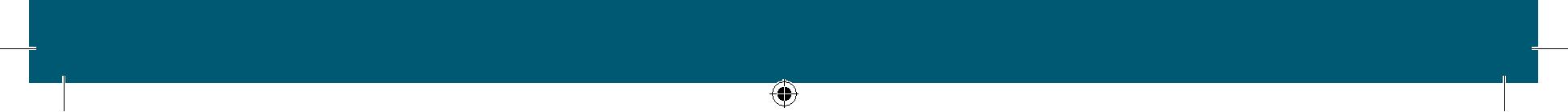 